Праздники и развлечение в ДОУ“Духовная жизнь ребенка полноценна тогда,Когда он живет в мире игры, сказки, музыки,Фантазии, творчества.Без этого он засушенный цветок”...В.А.Сухомлинский.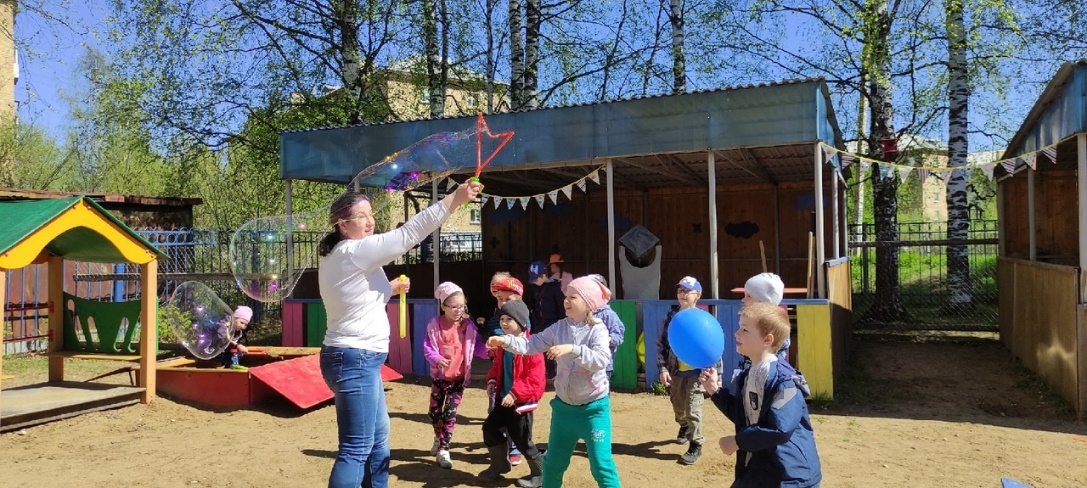 Главным смыслом в этой статье является участие детей в различных досугах, ведь именно в них у ребенка воспитывается и развивается чувство ответственности, дружбы, взаимовыручки. Ведь дети очень любят выступать перед публикой: говорить стихи, петь, играть на инструментах, участвовать в инсценировках…  С ранних лет любой человек знает, что такое праздник, и желает, чтобы их было как можно больше. Человеку свойственно стремиться к радостному и светлому ощущению жизни. Праздники не только позволяют человеку отдохнуть, они делают его добрее, отзывчивее, щедрее, воспоминания о них согревают в трудные минуты.Ключевые слова: ребенок, дети, праздники, развлечения и досуги.В нашем детском саду ежегодно проводится праздник, посвященный «Дню защиты детей» 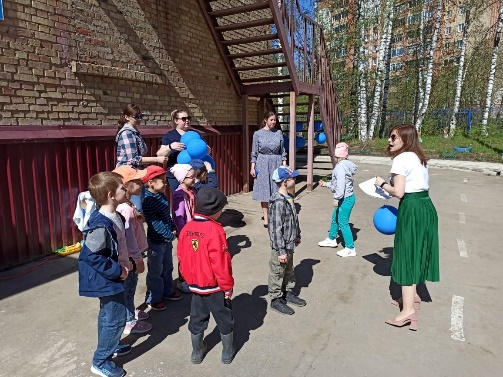 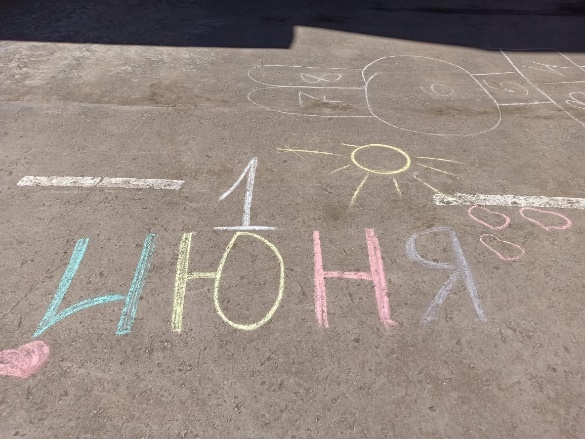 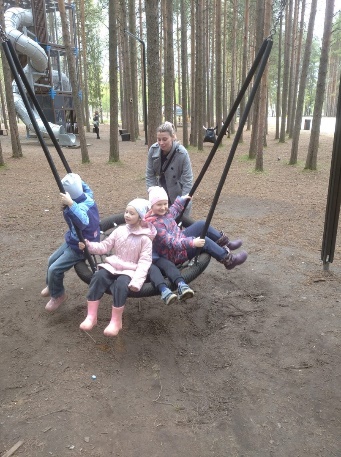 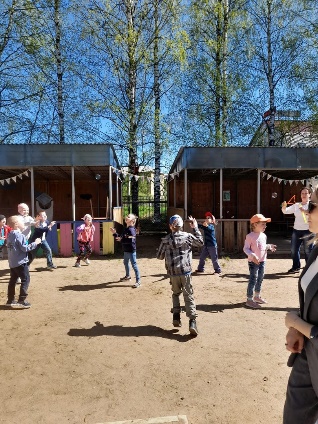 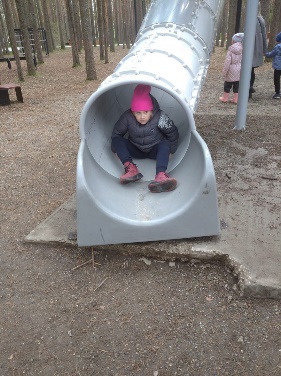 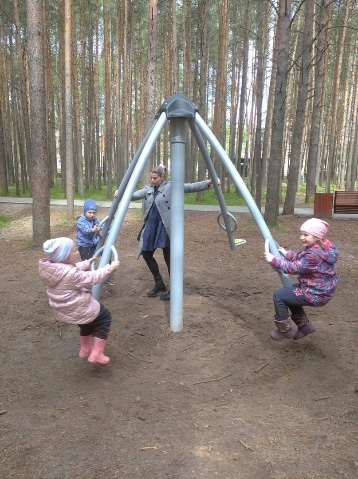 